ΠΟΛΥΤΕΧΝΕΙΟ ΚΡΗΤΗΣ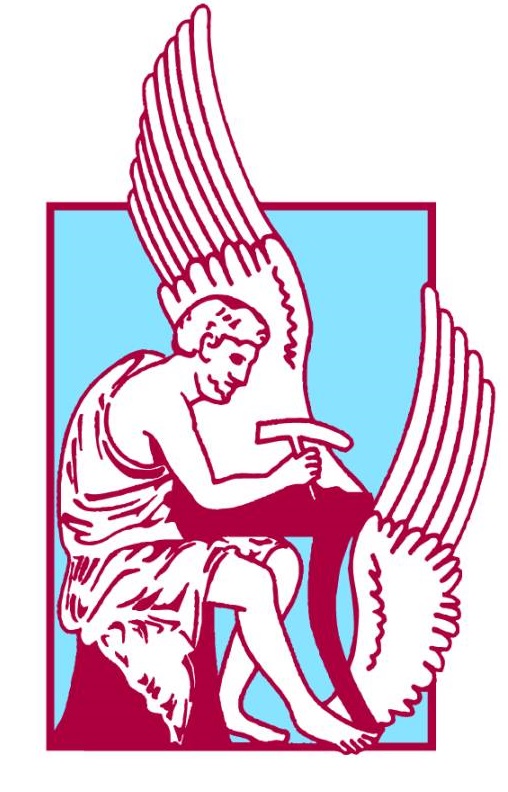 Σχολή Μηχανικών Περιβάλλοντος, Πολυτεχνειούπολη, Χανιά 73100Πρόγραμμα Μεταπτυχιακών Σπουδών «ΠΕΡΙΒΑΛΛΟΝΤΙΚΗ  ΜΗΧΑΝΙΚΗ»ΣΥΣΤΑΤΙΚΗ ΕΠΙΣΤΟΛΗ 2018-2019Συμπληρώνεται από τον υποψήφιοΟΝΟΜΑΤΕΠΩΝΥΜΟ:		ΠΑΤΡΩΝΥΜΟ:	ΑΙΤΗΣΗ ΓΙΑ ΕΙΣΑΓΩΓΗ ΣΤΟ ΜΕΤ/ΚΟ ΠΡΟΓΡΑΜΜΑ ΕΙΔΙΚΕΥΣΗΣ  ΕΠΙΘΥΜΗΤΗ ΕΡΕΥΝΗΤΙΚΗ ΠΕΡΙΟΧΗ:(εισάγετε σειρά προτεραιότητας)(i) Περιβαλλοντική Μηχανική-Επεξεργασία Νερού και Υγρών Αποβλήτων	□ (ii) Περιβαλλοντική Μηχανική-Περιβαλλοντική Διαχείριση, Βιώσιμη ενέργεια και Κλιματική Αλλαγή  	□ Τα κάτωθι συμπληρώνονται από τον κριτήΠαρακαλούμε συμπληρώστε τα παρακάτω κενά και αξιολογείστε την ικανότητα του υποψηφίου (ας) για να παρακολουθήσει το Μεταπτυχιακό Πρόγραμμα Σπουδών “Περιβαλλοντική Μηχανική” καθώς και τις προοπτικές του (ης) για ακαδημαϊκή / επαγγελματική διάκριση.Πόσο καιρό γνωρίζετε τον υποψήφιο (α);	Με ποια ιδιότητα;		Αξιολογείστε τον υποψήφιο (α) σε σχέση με άλλους στο ίδιο επίπεδο εκπαίδευσης:Αναφέρατε τυχόν διακρίσεις / επιτεύγματα του υποψήφιου (ας):	5.	Αναφέρατε τα αρνητικά στοιχεία που πιθανόν έχει ο υποψήφιος (α):	Ο υποψήφιος α) αξιολογείται στο κορυφαίο ___% των σπουδαστών σε  προπτυχιακό/ μεταπτυχιακό επίπεδο που γνώρισα τα τελευταία ___ χρόνια. (Παρακαλώ συμπληρώστε και τις δύο όψεις)Αναφέρατε την γνώμη σας για (1) την ακαδημαϊκή ικανότητα και (2) την προοπτική για επιτυχή ερευνητική απασχόληση του υποψηφίου (ας). Παρακαλώ απαντήστε συγκεκριμένα και αν είναι δυνατόν συγκρίνατε τον υποψήφιο (α) με άλλους στο επίπεδο του:Σημειώστε την συνολική εκτίμηση σας για την αποδοχή του υποψηφίου (ας) στο μεταπτυχιακό πρόγραμμα:  Αποδοχή χωρίς	  Αποδοχή	  Αποδοχή με	  Δεν προτείνεται      ενδοιασμό		    ενδοιασμόΣημειώστε την συνολική εκτίμηση σας για την απονομή υποτροφίας στον υποψήφιο(α):  Προτείνεται χωρίς	  Προτείνεται	  Προτείνεται με	  Δεν προτείνεται      ενδοιασμό		    ενδοιασμόΟι πληροφορίες που παρέχετε είναι εμπιστευτικές και χρησιμοποιούνται από την Συντονιστική Επιτροπή Μεταπτυχιακών Σπουδών για την αξιολόγηση των υποψηφίων.Σας ευχαριστούμε πολύ για τον χρόνο σας και τη βοήθεια σας στην αξιολόγηση του υποψηφίου(ας).Ονοματεπώνυμο:			Τίτλος:	Οργανισμός:				Διεύθυνση:				Τηλέφωνο:	email:	Υπογραφή:			Ημερομηνία:	Παρακαλούμε να αποστείλετε την υπογεγραμμένη συστατική επιστολή ηλεκτρονικά στη διεύθυνση secretariat@enveng.tuc.gr   ή ταχυδρομικά στην διεύθυνση:Γραμματεία Σχολής Μηχανικών Περιβάλλοντος, υπόψη καθ. Ψυλλάκη Ελευθερία-Διευθ. Μεταπτυχιακών Σπουδών,Πολυτεχνείο Κρήτης, Πολυτεχνειούπολη, Χανιά 73100(τηλ. 28210-377810 και  Fax: 28210-37846)Εξαιρετική (άνω του 96%)Άριστη   (86% - 95%)Πολύ Καλή  (71% - 85%)Καλή        (51% - 70%)Μέτρια (κάτω του 50%)Δεν  γνωρίζωΑκαδημαϊκή ΕπίδοσηΚριτική ΙκανότηταΕρευνητική ΙκανότηταΕργατικότηταΙκανότητα Ομαδικής ΕργασίαςΙκανότητα ΕπικοινωνίαςΓραπτής- ΠροφορικήςΑκεραιότητα Χαρακτήρα (συνέπεια, αξιοπιστία)Συνολική εκτίμηση